Publicado en   el 29/05/2014 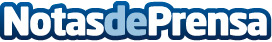 La creación de malware en el mundo bate récords en el primer trimestre de 2014, con la generación de 160.000 nuevas muestras al díaDatos de contacto:Nota de prensa publicada en: https://www.notasdeprensa.es/la-creacion-de-malware-en-el-mundo-bate Categorias: Ciberseguridad http://www.notasdeprensa.es